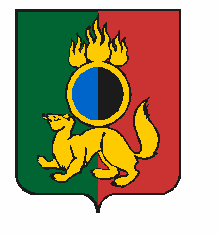 АДМИНИСТРАЦИЯ ГОРОДСКОГО ОКРУГА ПЕРВОУРАЛЬСКПОСТАНОВЛЕНИЕг. ПервоуральскВ соответствии с Федеральным законом от 21 декабря 1994 года № 68-ФЗ «О защите населения и территорий от чрезвычайных ситуаций природного и техногенного характера», постановлением Правительства Российской Федерации от 18 сентября 2020 года                       № 1485 «Об утверждении Положения о подготовке граждан Российской Федерации, иностранных граждан и лиц без гражданства в области защиты от чрезвычайных ситуаций природного и техногенного характера», Организационно-методическими указаниями по подготовке населения Свердловской области в сфере гражданской обороны и защиты от чрезвычайных ситуаций на 2021–2025 годах, утвержденными 24 декабря 2020 года Заместителем Губернатора Свердловской области А.Р. Салиховым, Администрация городского округа ПервоуральскПОСТАНОВЛЯЕТ:1. Утвердить Положение о подготовке населения городского округа Первоуральск в области защиты от чрезвычайных ситуаций природного и техногенного характера (прилагается).2. Признать утратившим силу постановление Администрации городского округа Первоуральск от 19 мая 2017 года № 1034 «Об организации подготовки населения в области защиты от чрезвычайных ситуаций природного и техногенного характера»3. Настоящее постановление опубликовать в газете «Вечерний Первоуральск» и разместить на официальном сайте городского округа Первоуральск.4. Контроль за исполнением настоящего постановления возложить на заместителя Главы Администрации городского округа Первоуральск по взаимодействию с органами государственной власти и общественными организациями В.А. Таммана.Глава городского округа Первоуральск						       И.В. Кабец24.05.2021№998Об утверждении Положения о подготовке населения городского округа Первоуральск в области защиты от чрезвычайных ситуаций природного и техногенного характера